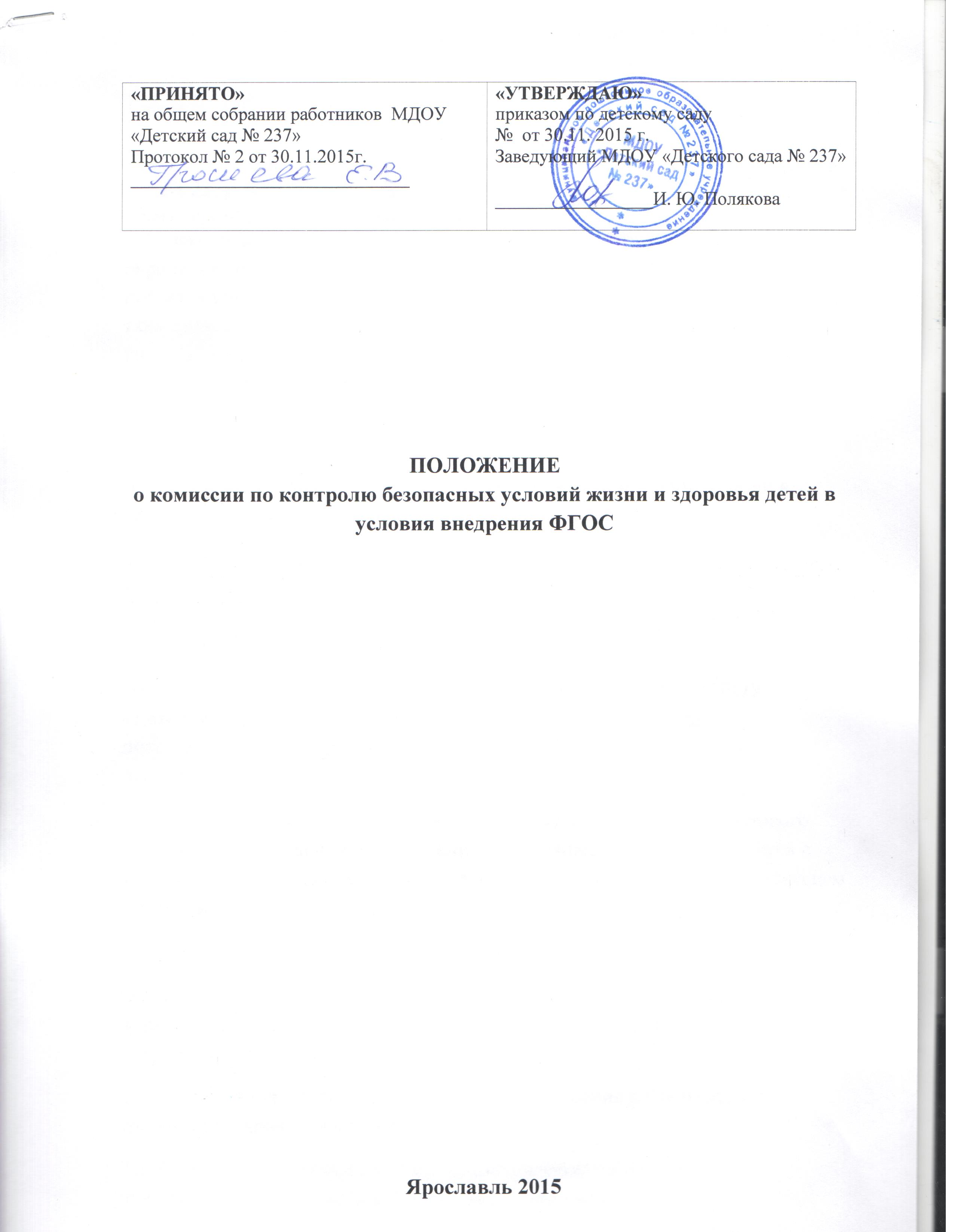 1.Общие положения.1.1. Настоящее Положение разработано для муниципального дошкольного образовательного учреждения «Детский сад № 237» (далее МДОУ Детский сад № 237)  в целях реализации статей Закона РФ от 29.12.2012 № 273 "Об образовании в Российской Федерации". 1.2. Законодательной и нормативной основной деятельности комиссии по охране жизни и здоровья детей в Учреждении являются:   Конституция РФ, постановления Правительства РФ, санитарные правила и нормы (СанПиН), а также нормативные правовые акты по охране жизни и здоровья детей, приказы, распоряжения Минобразования России и настоящее Положение. 1.3. Главной целью организации работы комиссии является сохранение жизни и здоровья воспитанников и работников процессе трудового и образовательного процесса. 1.4. Управление работой комиссии по охране жизни и здоровья детей в  далее МДОУ «Детский сад № 237» осуществляет заведующий. 1.5. Заведующий осуществляет проведение в жизнь мероприятий по охране жизни и здоровья детей, устанавливает круг обязанностей членов комиссии по охране жизни и здоровья детей, контролирует ведение обязательной документации. 16. Комиссия по  контролю безопасных условий  жизни и здоровья детей в создается в МДОУ «Детский сад № 237»   начале учебного года, в ее состав входят на приоритетной основе представители родительской общественности, сотрудники .1.6. Срок действия данного Положения не ограничен (до принятия нового Положения). Изменения и дополнения в настоящее Положение вносятся с учетом мнения трудового коллектива, обсуждаются и принимаются на общем собрании. 2. задачи 2.1. Обеспечение выполнения требований локальных правовых актов и нормативно- технических документов по созданию здоровых и безопасных условий образовательного процесса. 2.2. Организация работы по обеспечению выполнения работниками требований охраны жизни и здоровья детей. 2.3. Организация и проведение профилактической работы по предупреждению травматизма среди воспитанников. 2.4. Предотвращение несчастных случаев с воспитанниками во время организации образовательного процесса, дорожно-транспортного и бытового травматизма.2.5. Соблюдение требований нормативных документов по пожарной безопасности, защите окружающей среды и действиям в чрезвычайных ситуациях. 2.6. Обеспечение безопасности эксплуатации зданий и сооружений, используемых в образовательном процессе, оборудования, приборов и технических средств обучения. 2.7. Оперативный контроль за состоянием охраны жизни и здоровья детей и организацией образовательного процесса в далее МДОУ Детский сад № 2372.8. Планирование и организация мероприятий по охране жизни и здоровья детей, составление отчетности по установленным формам, ведение 2.9. Информирование и консультирование работников далее МДОУ Детский сад № 237 по вопросам охраны жизни и здоровья детей. 3.Основные функции комиссии3.1.  члены комиссии выполняют свои обязанности на общественных началах, без освобождения от основной работы;3.2. рассматривает перспективные вопросы охраны жизни и здоровья детей, 3.3. принимает программы практических мер по улучшению и оздоровлению условий организации образовательного процесса; 3.4. заслуживает заведующего далее МДОУ «Детский сад № 237» о выполнении плана работы комиссии по охране жизни и здоровья детей. 3.5. организует работу по созданию и обеспечению условий организации образовательного процесса в соответствии с нормативными документами; 3.6. обеспечивает безопасную эксплуатацию оборудования ,принимает меры по приведению их в соответствие с действующими стандартами, правилами и нормами по охране жизни и здоровья детей, своевременно организует осмотры и сообщает вышестоящей организации о принятии мер по ремонт здания далее МДОУ «Детский сад № 237»;3.7.  принимает меры по внедрению предложений членов комиссии, направленных на дальнейшее улучшение и оздоровление условий организации образовательного процесса; 3.8. отчитывается на Общем собрании работников  о состоянии охраны жизни и здоровья детей, выполнении мероприятий по оздоровлению воспитанников, улучшению условий образовательного процесса, а также принимаемых мерах по устранению выявленных недостатков; 3.9. приводит профилактическую работу по учреждению травматизма и снижению заболеваемости воспитанников; 3.10. контролирует выполнение плана улучшения условий, охраны жизни и здоровья детей и санитарно- оздоровительных мероприятий; 3.11. информирует работников на общем собрании коллектива о результатах проведенных проверок; 3.12.собирает, разрабатывает и выносит на рассмотрение общим собранием коллектива предложения и рекомендации по улучшению условий охраны жизни и здоровья детей. 4. Права Комиссия имеет право: 4.1. проводить экспертизу условий жизни и здоровья воспитанников 4.2. принимать участие в расследовании несчастных случаев в Учреждении; 4.3. получать информацию от заведующего об условиях и охране жизни и здоровья детей , а также обо всех несчастных случаях в Учреждении; 4.4.предъявлять требования о приостановлении работ в случаях угрозы жизни и здоровью воспитанников; 